สมาคมกีฬาหมากล้อมแห่งประเทศไทย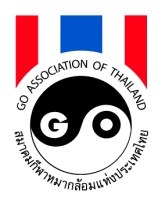   GO ASSOCIATION OF THAILANDที่ สมล. 049/2562								18 เมษายน 2562เรื่อง	ขอเชิญส่งทีมนักกีฬาหมากล้อมเข้าร่วมการแข่งขันหมากล้อมมัธยมลีก (M-LEAGUE)	ชิงถ้วยประทานพระเจ้าหลานเธอ พระองค์เจ้าพัชรกิติยาภาเรียน	ผู้อำนวยการสถานศึกษา		ด้วย สมาคมกีฬาหมากล้อมแห่งประเทศไทย มีการจัดการแข่งขันหมากล้อมมัธยมลีก (M-LEAGUE) ชิงถ้วยประทานพระเจ้าหลานเธอ พระองค์เจ้าพัชรกิติยาภา ประจำปี 2562 โดยจะทำการแข่งขันรอบคัดเลือก และรอบลีก ดิวิชั่น 1- 2 ระหว่างวันที่ 15 มิถุนายน – 27 กรกฎาคม 2562 โดยมีวัตถุประสงค์เพื่อส่งเสริมพัฒนาศักยภาพของนักกีฬาหมากล้อมและสร้างขยายเครือข่ายนักกีฬาหมากล้อมระหว่างนักเรียนในชมรมหมากล้อมของโรงเรียนและนักกีฬาจากสถาบันอื่นๆ รวมถึงผู้ที่สนใจ อีกทั้งเพื่อเสริมสร้างสัมพันธภาพอันดีระหว่างผู้เข้าร่วมการแข่งขัน 		ในการนี้ สมาคมกีฬาหมากล้อมแห่งประเทศไทย จึงใคร่ขอเรียนเชิญท่านส่งทีมนักกีฬาหมากล้อมเข้าร่วมการแข่งขัน ในรายการดังกล่าวและสามารถดูรายละเอียดเพิ่มเติมได้ที่  www.thaigo.org		จึงเรียนมาเพื่อโปรดพิจารณาให้ความอนุเคราะห์ จักขอบคุณยิ่ง								ขอแสดงความนับถือ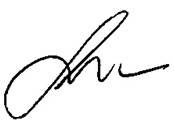 								 (นายโตมร จันทรา)								        กรรมการ							สมาคมกีฬาหมากล้อมแห่งประเทศไทยสมาคมกีฬาหมากล้อมแห่งประเทศไทย  GO ASSOCIATION OF THAILANDหนังสือตอบรับยืนยันสิทธิ์เข้าร่วมการแข่งขันหมากล้อมมัธยมลีก ประจำปี 2562ชิงถ้วยประทานพระเจ้าหลานเธอ พระองค์เจ้าพัชรกิติยาภาข้าพเจ้า นาย/นาง/นางสาว................................................................ตำแหน่ง......................................................โรงเรียน.............................................................................	ขอยืนยันสิทธิ์เข้าร่วมการแข่งขันหมากล้อมมัธยมลีก ชิงถ้วยประทานพระเจ้าหลานเธอ พระองค์เจ้าพัชรกิติยาภาประจำปี 2562  ระดับดิวิชั่น .............						ลงชื่อ................................................................................										  									(.................................................................)ที่อยู่และหมายเลขโทรศัพท์ของโรงเรียน................................................................................................................................................................................................................................................................................................................................................................ส่งเอกสารมาที่  นายอนุสรณ์ ยวนกลาง119 อาคารธาราสาทร ชั้น 17 ซอยสาทร 5 ถนนสาทรใต้ แขวงทุ่งมหาเมฆ เขตสาทร กรุงเทพฯ 10120  โทร. 02-071-2910 